	DDA’s Coordination of Community ServicesJuly 2016
Coordination of Community Services (CCS), previously called resource or service coordination, is a service to help people with developmental disabilities access a wide variety of support services including medical, social, habilitative, vocational, recreational, housing, financial, counseling, legal, education, and DDA services.  Even if you are not enrolled in the DDA Medicaid waiver, coordination of community services, also called targeted case management, is available for you if you are eligible for Medical Assistance and:You have applied to DDA orDDA has determined you have a developmental disability and you are:On the DDA waiting list, Transitioning to the community Receiving residential, day, employment, or support services from DDA.You may choose your coordination of community services agency.  CCS play several roles.  Sometimes they act as DDA staff and other times they are your advocate.CCS act as DDA staff when they conduct the personal eligibility interview.  During this interview, the CCS conducts a comprehensive assessment of your needs as well as the most integrated setting appropriate to meet your needs and any additional service needs.  The CCS should assist you with information-gathering such as obtaining professional evaluations and assessments.   The CCS usually makes a recommendation to DDA about your eligibility and priority category on a document called the Critical Needs List Assessment form.  The DDA regional office makes the final eligibility and priority category decisions. 	After DDA makes a decision about eligibility, priority and funding, CCS act as your advocate.  The CCS will provide you with information and referral services and help you apply to change your DDA eligibility or priority category.  When funding is available for you, the CCS helps you enroll in DDA services, informs you about your choices, helps you plan your services and monitors your services.  DDA explains that the CCS:Assists the individual through a planning process including choosing goals and outcomes, the services needed to accomplish these goals and outcomes, and the establishment of realistic time frames for meeting these goals and outcomes; Brokers services to obtain generic and community services, services funded by the Administration, and natural supports; Advocates for the individual to assure that the individual’s rights are protected and the individual's needs and preferences are considered; andMonitors and acts as a third-party advocate (agent for the person) for implementation of the Individual Plan (IP).DDA’s website includes the complete list ofCoordination of Community Services Provider Agencies.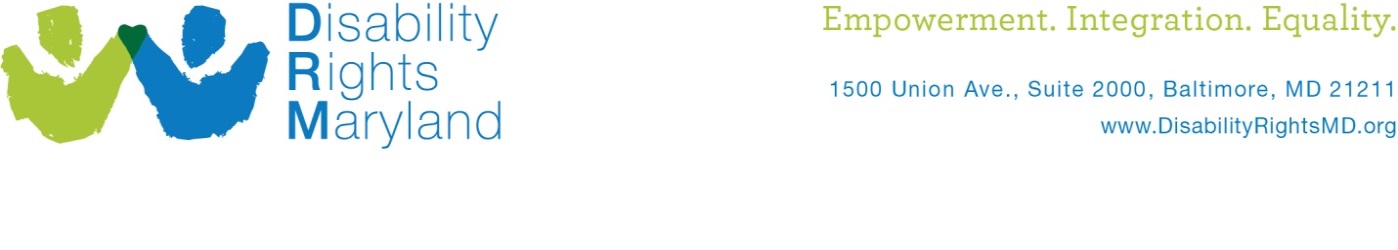 